Harvest StrategyPart 3: The WhoWhat do you think?Last week you were asked to look over the beginning of St. John’s Harvest Strategy. Spend some time reviewing it by yourself and reading through the new sections Pastor added since then. Discuss your thoughts about the strategy so far with the people around you (recognizing that this is only a rough draft and has plenty of room for improvement).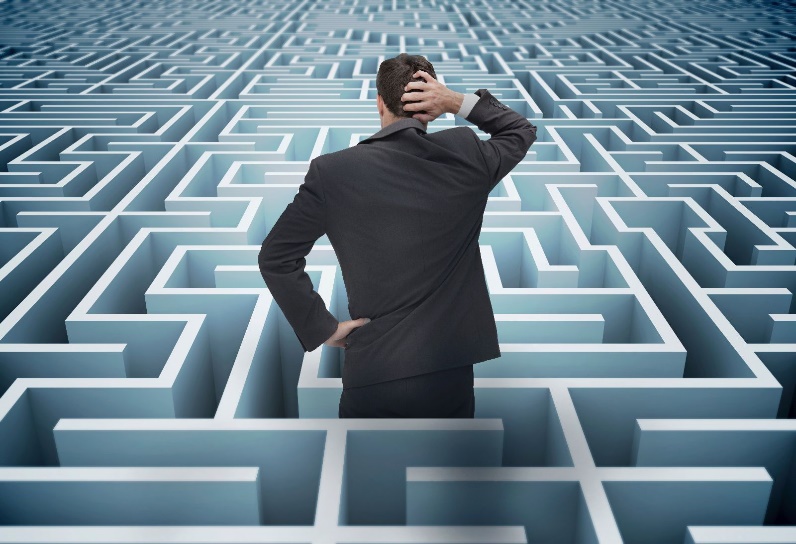 Read 1 Corinthians 12:4-144 There are different kinds of gifts, but the same Spirit distributes them. 5 There are different kinds of service, but the same Lord. 6 There are different kinds of working, but in all of them and in everyone it is the same God at work.7 Now to each one the manifestation of the Spirit is given for the common good. 8 To one there is given through the Spirit a message of wisdom, to another a message of knowledge by means of the same Spirit, 9 to another faith by the same Spirit, to another gifts of healing by that one Spirit, 10 to another miraculous powers, to another prophecy, to another distinguishing between spirits, to another speaking in different kinds of tongues, and to still another the interpretation of tongues. 11 All these are the work of one and the same Spirit, and he distributes them to each one, just as he determines.12 Just as a body, though one, has many parts, but all its many parts form one body, so it is with Christ. 13 For we were all baptized by one Spirit so as to form one body—whether Jews or Gentiles, slave or free—and we were all given the one Spirit to drink. 14 Even so the body is not made up of one part but of many.What are some truths in these verses our congregation should keep in mind as we continue to work on our Harvest Strategy?Who does what?As you look through our current Harvest Strategy and think about the best ways to do outreach through our school and preschool, what should be the responsibilities for the following people:SecretaryPrincipalEarly Childhood DirectorTeachersPastorLay leadersMembersWhat are some reasons it’s important for our Harvest Strategy to have clearly defined roles for everyone? What are some things we can do to clearly communicate those roles?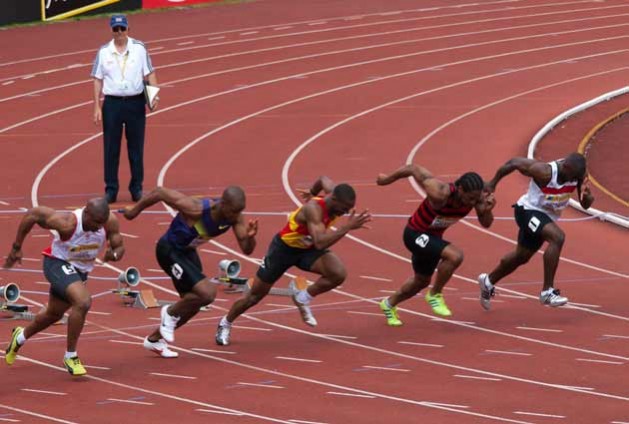 